ASHRAE DISTINGUISHED LECTURER/ FORMATO DE EVALUACIÓN DEL PONENTE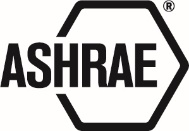 Capítulo  _______________                               Fecha ponencia______________Nombre del ponente: Título de la presentación:¿En su opinión hubo comercialismo? Si sí marque las opciones:Referencias, nombre de marcas, logos o productos, fuera de la presentación comercial.Inferencia de que ASHRAE aprueba, avala o aprueba cualquier producto, software o sistemaPromoción a través de brochures, o recomendaciones.Otros, ¿Cuál? _________________________________________Comentarios: __________________________________________________SPEAKER/DISTINGUISHED LECTURER RATING:PUNTUACIONLa presentación fue consistente con la promoción que hizo el CapítuloMáximo 20 puntosEstilo y efectividad de comunicar del ponente  Máximo 20 puntosEfectividad visual de la presentaciónMáximo 20 puntosHabilidad del Ponente para comunicar. ¿Fue de manera organizada la presentación?  Máximo 20 puntosCalificación general del tema de la presentaciónMáximo 20 puntosTOTAL DE PUNTOSMáximo 100 puntosCOMENTARIOS¿El Capítulo brindó una descripción previa de la Presentación?            Si                          no¿La presentación fue relevante y útil?            Si                          no¿Recomendarías el tema a otros miembros y/o Capítulos?            Si                          no¿Recomendarías al ponente a otros Capítulos?               Si                          noLa presentación fue co-patrocinada por otros grupos (AIA, USGBC, IAQA, etc.): Name:            Si                          no ¿Está involucrado en la industria HVAC o de otra industria? ¿Cuál? :            Si                          no        